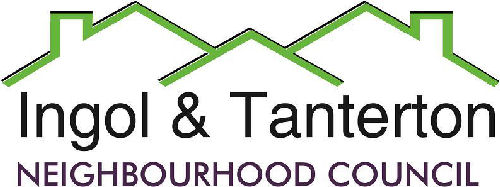 Gill Mason - Clerk and RFO23 Maplewood AvePreesallPoulton le FyldeFY6 0PUEmail: ingoltantertonnc@hotmail.co.ukMembers of the neighbourhood council are summoned to the neighbourhood council meeting to be held on Wednesday 11th September 2019 at St Margaret’s Church Hall, Ingol commencing at 7.00pm.Agenda1.To receive apologies.2.To approve the minutes of the meeting held on the Wednesday 10th July 2019. 3.Cooption of new councillor.4.To receive declarations of interest.5.To adjourn the meeting for public participation.(Please note that the Council may not make any decisions during this session – any items raised by members of the public may be considered for a future agenda).6.Finance.ExpenditureIncome7.To receive an update on the play area at Tanterton Village Green.8.To consider the costs of refurbishing the memorial benches.9.To consider the request from Cadley FC for a donation to maintain the football field.10.To consider the CCTV upgrade for number plate recognition and costs for a DBS check.11.Reports from neighbourhood council working groups:Neighbourhood council review working group.ITNC communications working group.Outreach to community groups working.12.Sainsbury’s and car parking issues update.13.To consider the purchase of a defibrillator for TVC.14.To consider the purchase of a throw line at the canal lock.15.CCTV at the Tanterton Village Centre update.16.Reports and correspondence.Respond to the resident’s email received on the 31st June 2019.17.Date and time of the next neighbourhood council meetings.Press and public are welcome to attend.BACSGill Mason -clerkClerks wages and expenses (September)£583.49BACSGill Mason - clerkClerks wages and expenses (October)£583.49BACSNeil DarbyReimbursement- newsletter print£103.55BACSDoor2Door NWDelivery of the newsletter£231.00BACSZurichInsurance£588.97BACSMark Bamber Lengthsman September £450.66BACSCatchpointCCTV repair and maintenance£96.00BACSHi – TecFinal payment for Cottam gate£5545.38BACS Gill Mason – clerkExpenses for August£22.63BACSPreston City CouncilParish greenspace contribution£2387.50BACSGill MasonWebsite Names.co.uk renewal reimburse£11.99